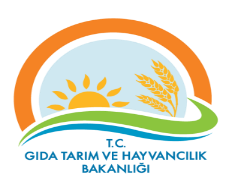 GIDA, TARIMve HAYVANCILIK İL MÜDÜRLÜĞÜTEMEL SÜREÇ TANIM FORMUGIDA, TARIMve HAYVANCILIK İL MÜDÜRLÜĞÜTEMEL SÜREÇ TANIM FORMUGIDA, TARIMve HAYVANCILIK İL MÜDÜRLÜĞÜTEMEL SÜREÇ TANIM FORMUGIDA, TARIMve HAYVANCILIK İL MÜDÜRLÜĞÜTEMEL SÜREÇ TANIM FORMUGIDA, TARIMve HAYVANCILIK İL MÜDÜRLÜĞÜTEMEL SÜREÇ TANIM FORMUGIDA, TARIMve HAYVANCILIK İL MÜDÜRLÜĞÜTEMEL SÜREÇ TANIM FORMUGIDA, TARIMve HAYVANCILIK İL MÜDÜRLÜĞÜTEMEL SÜREÇ TANIM FORMUDokuman KoduDokuman KoduDokuman KoduDokuman KoduGTHB.59.İLM.KYS.053GIDA, TARIMve HAYVANCILIK İL MÜDÜRLÜĞÜTEMEL SÜREÇ TANIM FORMUGIDA, TARIMve HAYVANCILIK İL MÜDÜRLÜĞÜTEMEL SÜREÇ TANIM FORMUGIDA, TARIMve HAYVANCILIK İL MÜDÜRLÜĞÜTEMEL SÜREÇ TANIM FORMUGIDA, TARIMve HAYVANCILIK İL MÜDÜRLÜĞÜTEMEL SÜREÇ TANIM FORMUGIDA, TARIMve HAYVANCILIK İL MÜDÜRLÜĞÜTEMEL SÜREÇ TANIM FORMUGIDA, TARIMve HAYVANCILIK İL MÜDÜRLÜĞÜTEMEL SÜREÇ TANIM FORMUGIDA, TARIMve HAYVANCILIK İL MÜDÜRLÜĞÜTEMEL SÜREÇ TANIM FORMURevizyon NoRevizyon NoRevizyon NoRevizyon NoGIDA, TARIMve HAYVANCILIK İL MÜDÜRLÜĞÜTEMEL SÜREÇ TANIM FORMUGIDA, TARIMve HAYVANCILIK İL MÜDÜRLÜĞÜTEMEL SÜREÇ TANIM FORMUGIDA, TARIMve HAYVANCILIK İL MÜDÜRLÜĞÜTEMEL SÜREÇ TANIM FORMUGIDA, TARIMve HAYVANCILIK İL MÜDÜRLÜĞÜTEMEL SÜREÇ TANIM FORMUGIDA, TARIMve HAYVANCILIK İL MÜDÜRLÜĞÜTEMEL SÜREÇ TANIM FORMUGIDA, TARIMve HAYVANCILIK İL MÜDÜRLÜĞÜTEMEL SÜREÇ TANIM FORMUGIDA, TARIMve HAYVANCILIK İL MÜDÜRLÜĞÜTEMEL SÜREÇ TANIM FORMURevizyon TarihiRevizyon TarihiRevizyon TarihiRevizyon TarihiGIDA, TARIMve HAYVANCILIK İL MÜDÜRLÜĞÜTEMEL SÜREÇ TANIM FORMUGIDA, TARIMve HAYVANCILIK İL MÜDÜRLÜĞÜTEMEL SÜREÇ TANIM FORMUGIDA, TARIMve HAYVANCILIK İL MÜDÜRLÜĞÜTEMEL SÜREÇ TANIM FORMUGIDA, TARIMve HAYVANCILIK İL MÜDÜRLÜĞÜTEMEL SÜREÇ TANIM FORMUGIDA, TARIMve HAYVANCILIK İL MÜDÜRLÜĞÜTEMEL SÜREÇ TANIM FORMUGIDA, TARIMve HAYVANCILIK İL MÜDÜRLÜĞÜTEMEL SÜREÇ TANIM FORMUGIDA, TARIMve HAYVANCILIK İL MÜDÜRLÜĞÜTEMEL SÜREÇ TANIM FORMUYayın TarihiYayın TarihiYayın TarihiYayın TarihiGIDA, TARIMve HAYVANCILIK İL MÜDÜRLÜĞÜTEMEL SÜREÇ TANIM FORMUGIDA, TARIMve HAYVANCILIK İL MÜDÜRLÜĞÜTEMEL SÜREÇ TANIM FORMUGIDA, TARIMve HAYVANCILIK İL MÜDÜRLÜĞÜTEMEL SÜREÇ TANIM FORMUGIDA, TARIMve HAYVANCILIK İL MÜDÜRLÜĞÜTEMEL SÜREÇ TANIM FORMUGIDA, TARIMve HAYVANCILIK İL MÜDÜRLÜĞÜTEMEL SÜREÇ TANIM FORMUGIDA, TARIMve HAYVANCILIK İL MÜDÜRLÜĞÜTEMEL SÜREÇ TANIM FORMUGIDA, TARIMve HAYVANCILIK İL MÜDÜRLÜĞÜTEMEL SÜREÇ TANIM FORMUSayfa SayısıSayfa SayısıSayfa SayısıSayfa SayısıSüreç Adı Süreç Adı Süreç Adı TARIMSAL ALT YAPI DEĞERLENDİRME SÜRECİTARIMSAL ALT YAPI DEĞERLENDİRME SÜRECİTARIMSAL ALT YAPI DEĞERLENDİRME SÜRECİTARIMSAL ALT YAPI DEĞERLENDİRME SÜRECİTARIMSAL ALT YAPI DEĞERLENDİRME SÜRECİTARIMSAL ALT YAPI DEĞERLENDİRME SÜRECİTARIMSAL ALT YAPI DEĞERLENDİRME SÜRECİTARIMSAL ALT YAPI DEĞERLENDİRME SÜRECİTARIMSAL ALT YAPI DEĞERLENDİRME SÜRECİSüreç No:053Süreç No:053Süreç No:053Süreç No:053Süreç TipiSüreç TipiSüreç TipiOPERASYONELOPERASYONELOPERASYONELOPERASYONELOPERASYONELOPERASYONELOPERASYONELOPERASYONELOPERASYONELOPERASYONELOPERASYONELOPERASYONELOPERASYONELSüreç Sahibi  Süreç Sahibi  Süreç Sahibi  Gıda, Tarım ve Hayvancılık İl Müdürü (Kalite Yönetim Sistemi Lideri)Gıda, Tarım ve Hayvancılık İl Müdürü (Kalite Yönetim Sistemi Lideri)Gıda, Tarım ve Hayvancılık İl Müdürü (Kalite Yönetim Sistemi Lideri)Gıda, Tarım ve Hayvancılık İl Müdürü (Kalite Yönetim Sistemi Lideri)Gıda, Tarım ve Hayvancılık İl Müdürü (Kalite Yönetim Sistemi Lideri)Gıda, Tarım ve Hayvancılık İl Müdürü (Kalite Yönetim Sistemi Lideri)Gıda, Tarım ve Hayvancılık İl Müdürü (Kalite Yönetim Sistemi Lideri)Gıda, Tarım ve Hayvancılık İl Müdürü (Kalite Yönetim Sistemi Lideri)Gıda, Tarım ve Hayvancılık İl Müdürü (Kalite Yönetim Sistemi Lideri)Gıda, Tarım ve Hayvancılık İl Müdürü (Kalite Yönetim Sistemi Lideri)Gıda, Tarım ve Hayvancılık İl Müdürü (Kalite Yönetim Sistemi Lideri)Gıda, Tarım ve Hayvancılık İl Müdürü (Kalite Yönetim Sistemi Lideri)Gıda, Tarım ve Hayvancılık İl Müdürü (Kalite Yönetim Sistemi Lideri)Süreç Sorumlusu/SorumlularıSüreç Sorumlusu/SorumlularıSüreç Sorumlusu/Sorumlularıİlgili İl Müdür Yardımcısı İlgili Şube Müdürü ve İlçe Müdürüİlgili İl Müdür Yardımcısı İlgili Şube Müdürü ve İlçe Müdürüİlgili İl Müdür Yardımcısı İlgili Şube Müdürü ve İlçe Müdürüİlgili İl Müdür Yardımcısı İlgili Şube Müdürü ve İlçe Müdürüİlgili İl Müdür Yardımcısı İlgili Şube Müdürü ve İlçe Müdürüİlgili İl Müdür Yardımcısı İlgili Şube Müdürü ve İlçe Müdürüİlgili İl Müdür Yardımcısı İlgili Şube Müdürü ve İlçe Müdürüİlgili İl Müdür Yardımcısı İlgili Şube Müdürü ve İlçe Müdürüİlgili İl Müdür Yardımcısı İlgili Şube Müdürü ve İlçe Müdürüİlgili İl Müdür Yardımcısı İlgili Şube Müdürü ve İlçe Müdürüİlgili İl Müdür Yardımcısı İlgili Şube Müdürü ve İlçe Müdürüİlgili İl Müdür Yardımcısı İlgili Şube Müdürü ve İlçe Müdürüİlgili İl Müdür Yardımcısı İlgili Şube Müdürü ve İlçe MüdürüSüreç UygulayıcılarıSüreç UygulayıcılarıSüreç UygulayıcılarıBakanlığın Düzenlediği Hizmet İçi Eğitiminden Geçmiş En Az iki Ziraat Mühendisi.Bakanlığın Düzenlediği Hizmet İçi Eğitiminden Geçmiş En Az iki Ziraat Mühendisi.Bakanlığın Düzenlediği Hizmet İçi Eğitiminden Geçmiş En Az iki Ziraat Mühendisi.Bakanlığın Düzenlediği Hizmet İçi Eğitiminden Geçmiş En Az iki Ziraat Mühendisi.Bakanlığın Düzenlediği Hizmet İçi Eğitiminden Geçmiş En Az iki Ziraat Mühendisi.Bakanlığın Düzenlediği Hizmet İçi Eğitiminden Geçmiş En Az iki Ziraat Mühendisi.Bakanlığın Düzenlediği Hizmet İçi Eğitiminden Geçmiş En Az iki Ziraat Mühendisi.Bakanlığın Düzenlediği Hizmet İçi Eğitiminden Geçmiş En Az iki Ziraat Mühendisi.Bakanlığın Düzenlediği Hizmet İçi Eğitiminden Geçmiş En Az iki Ziraat Mühendisi.Bakanlığın Düzenlediği Hizmet İçi Eğitiminden Geçmiş En Az iki Ziraat Mühendisi.Bakanlığın Düzenlediği Hizmet İçi Eğitiminden Geçmiş En Az iki Ziraat Mühendisi.Bakanlığın Düzenlediği Hizmet İçi Eğitiminden Geçmiş En Az iki Ziraat Mühendisi.Bakanlığın Düzenlediği Hizmet İçi Eğitiminden Geçmiş En Az iki Ziraat Mühendisi.SÜREÇ SINIRLARISÜREÇ SINIRLARISÜREÇ SINIRLARIBaşlangıç NoktasıBaşlangıç NoktasıBaşlangıç NoktasıTüzel veya gerçek kişinin yazılı müracaatı.Tüzel veya gerçek kişinin yazılı müracaatı.Tüzel veya gerçek kişinin yazılı müracaatı.Tüzel veya gerçek kişinin yazılı müracaatı.Tüzel veya gerçek kişinin yazılı müracaatı.Tüzel veya gerçek kişinin yazılı müracaatı.Tüzel veya gerçek kişinin yazılı müracaatı.Tüzel veya gerçek kişinin yazılı müracaatı.Tüzel veya gerçek kişinin yazılı müracaatı.Tüzel veya gerçek kişinin yazılı müracaatı.SÜREÇ SINIRLARISÜREÇ SINIRLARISÜREÇ SINIRLARIBitiş NoktasıBitiş NoktasıBitiş NoktasıOlumlu veya Olumsuz Kararın İlgiliye bildirilmesi.Olumlu veya Olumsuz Kararın İlgiliye bildirilmesi.Olumlu veya Olumsuz Kararın İlgiliye bildirilmesi.Olumlu veya Olumsuz Kararın İlgiliye bildirilmesi.Olumlu veya Olumsuz Kararın İlgiliye bildirilmesi.Olumlu veya Olumsuz Kararın İlgiliye bildirilmesi.Olumlu veya Olumsuz Kararın İlgiliye bildirilmesi.Olumlu veya Olumsuz Kararın İlgiliye bildirilmesi.Olumlu veya Olumsuz Kararın İlgiliye bildirilmesi.Olumlu veya Olumsuz Kararın İlgiliye bildirilmesi.GİRDİLERGİRDİLERGİRDİLERGİRDİLERGİRDİLERGİRDİLERGİRDİLERGİRDİLERGİRDİLERGİRDİLERGİRDİ SAĞLAYANLARGİRDİ SAĞLAYANLARGİRDİ SAĞLAYANLARGİRDİ SAĞLAYANLARGİRDİ SAĞLAYANLARGİRDİ SAĞLAYANLAR5403 SAYILI TOPRAK KORUMA ve ARAZİ KULLANIMI  KANUNU UYGULAMASITarımsal Amaçlı Yapılar Değerlendirme Ekibi:   İl Müdürü Yönetiminde1-Şube Müdürü2-Konu ile ilgili sertifika almış 2 ziraat mühendisinden oluşur.Tarımsal Amaçlı Yapılar Uygulaması       1- Tarım arazilerini kullananlara, toprağın ekolojik, bitkisel üretim, sosyo-ekonomik ve endüstriyel işlevlerinin tamamen, kısmen veya geçici olarak bozulmaması amacıyla Kanun ve Kanuna dayanılarak yürürlüğe konulan mevzuatın öngördüğü tedbirleri tedbirler aldırılır.    2- Tarımsal amaçlı yapılarla ilgili olarak yapılan arazi kullanımına ilişkin başvurular il müdürlüğüne intikal ettirilir. İl müdürlüğü tarafından bu talepler incelenir ve bu tesislerin tarımsal amaçlı yapılardan olması ve toprak koruma projesine uyulması şartı ile arazi niteliklerine ve sınıfına bakılmaksızın projede öngörülen miktarda alana valilikçe kullanım izni verilebilir. 3-Tarımsal amaçlı yapılara ilişkin arazi kullanım taleplerinde, amacı dışında kullanılmayacağına dair noter onaylı taahhütname alınır.4- Arazi kullanımına ilişkin verilen izinler, izin tarihinden itibaren iki yıl içerisinde, ruhsata bağlanmaması durumunda geçersiz kabul edilir. 5-Verilen izinler amacı dışında kullanılamaz. Amacı dışında kullanımın tespit edilmesi halinde, Kanunun 20 ve 21 inci maddelerine göre işlemler yapılır. 6- Tarım dışı amaçla kullanılmak üzere talep edilen yerler için il müdürlüğümüzce; arazi sınıfı, kullanım şekilleri, diğer tarımsal özellikleri ile çevre arazilerle ilişkisini, TAD Portal ve mahallinde yapılan inceleme sonucu arazi etüt raporu düzenlenir.7- Arazinin mutlak tarım arazisi, özel ürün arazisi, dikili tarım arazisi ve sulu tarım arazisi ile özellikleri itibarıyla marjinal tarım arazisi olmakla birlikte çevre arazilerdeki tarımsal kullanım bütünlüğünü veya toplulaştırma projesi bütünlüğünü bozacak durumda olan araziler ve alternatifi olduğu belgelendirilen taleplere tarım dışı amaçla kullanım izni verilmez.8- Mutlak tarım arazileri, özel ürün arazileri ve dikili tarım arazileri içerisinde büyüklüğü 2 hektardan az olan lokal marjinal araziler; tarımsal kullanım bütünlüğünün bozulmaması için, içerisinde bulunduğu sınıfla aynı kabul edilir. Marjinal tarım arazisi içinde kalmış veya çevresinde tarım arazisi bulunmayan 2 hektardan az mutlak tarım arazisi veya özel ürün arazisi, 0,5 hektardan az dikili tarım arazisi ve 0,3 hektardan az örtü altı tarım arazisi marjinaltarım arazisi olarak kabul edilir.9- Ekonomik ömrünü tamamladığı etüt raporunda tespit edilen dikili alanlar, dikili tarım arazisi olarak kabul edilmez, arazi özelliklerine bakılarak sınıfı belirlenir.10- Tarım arazisi dikili vasfı kazandıktan sonra; üzerindeki çok yıllık meyveli ağaç, ağaççık ve çalı formundaki bitkilerde kesme-sökme yapılsa dahi, beş yıl dolmadan vasıf değişikliği yapılamaz. Bu süre sonunda hazırlanacak teknik raporla mevcut durumu tespit edildikten sonra vasıf değişikliği yapılabilir.11- Etüt raporu ile arazinin doğal durumunun kazı, dolgu, yapılaşma ve benzeri fiillerle izinsiz olarak bozulduğunun tespit edilmesi halinde, valilik tarafından Kanunun 21 inci maddesine göre işlem yapılır.12 Tarım dışı kullanım izni verilen alanlar, belirlenen asgari tarımsal arazi büyüklüğünden daha küçük parsellerin oluşması gerekli olduğu takdirde, Bakanlığın uygun görüşü ile daha küçük parseller oluşturulabilir.5403 SAYILI TOPRAK KORUMA ve ARAZİ KULLANIMI  KANUNU UYGULAMASITarımsal Amaçlı Yapılar Değerlendirme Ekibi:   İl Müdürü Yönetiminde1-Şube Müdürü2-Konu ile ilgili sertifika almış 2 ziraat mühendisinden oluşur.Tarımsal Amaçlı Yapılar Uygulaması       1- Tarım arazilerini kullananlara, toprağın ekolojik, bitkisel üretim, sosyo-ekonomik ve endüstriyel işlevlerinin tamamen, kısmen veya geçici olarak bozulmaması amacıyla Kanun ve Kanuna dayanılarak yürürlüğe konulan mevzuatın öngördüğü tedbirleri tedbirler aldırılır.    2- Tarımsal amaçlı yapılarla ilgili olarak yapılan arazi kullanımına ilişkin başvurular il müdürlüğüne intikal ettirilir. İl müdürlüğü tarafından bu talepler incelenir ve bu tesislerin tarımsal amaçlı yapılardan olması ve toprak koruma projesine uyulması şartı ile arazi niteliklerine ve sınıfına bakılmaksızın projede öngörülen miktarda alana valilikçe kullanım izni verilebilir. 3-Tarımsal amaçlı yapılara ilişkin arazi kullanım taleplerinde, amacı dışında kullanılmayacağına dair noter onaylı taahhütname alınır.4- Arazi kullanımına ilişkin verilen izinler, izin tarihinden itibaren iki yıl içerisinde, ruhsata bağlanmaması durumunda geçersiz kabul edilir. 5-Verilen izinler amacı dışında kullanılamaz. Amacı dışında kullanımın tespit edilmesi halinde, Kanunun 20 ve 21 inci maddelerine göre işlemler yapılır. 6- Tarım dışı amaçla kullanılmak üzere talep edilen yerler için il müdürlüğümüzce; arazi sınıfı, kullanım şekilleri, diğer tarımsal özellikleri ile çevre arazilerle ilişkisini, TAD Portal ve mahallinde yapılan inceleme sonucu arazi etüt raporu düzenlenir.7- Arazinin mutlak tarım arazisi, özel ürün arazisi, dikili tarım arazisi ve sulu tarım arazisi ile özellikleri itibarıyla marjinal tarım arazisi olmakla birlikte çevre arazilerdeki tarımsal kullanım bütünlüğünü veya toplulaştırma projesi bütünlüğünü bozacak durumda olan araziler ve alternatifi olduğu belgelendirilen taleplere tarım dışı amaçla kullanım izni verilmez.8- Mutlak tarım arazileri, özel ürün arazileri ve dikili tarım arazileri içerisinde büyüklüğü 2 hektardan az olan lokal marjinal araziler; tarımsal kullanım bütünlüğünün bozulmaması için, içerisinde bulunduğu sınıfla aynı kabul edilir. Marjinal tarım arazisi içinde kalmış veya çevresinde tarım arazisi bulunmayan 2 hektardan az mutlak tarım arazisi veya özel ürün arazisi, 0,5 hektardan az dikili tarım arazisi ve 0,3 hektardan az örtü altı tarım arazisi marjinaltarım arazisi olarak kabul edilir.9- Ekonomik ömrünü tamamladığı etüt raporunda tespit edilen dikili alanlar, dikili tarım arazisi olarak kabul edilmez, arazi özelliklerine bakılarak sınıfı belirlenir.10- Tarım arazisi dikili vasfı kazandıktan sonra; üzerindeki çok yıllık meyveli ağaç, ağaççık ve çalı formundaki bitkilerde kesme-sökme yapılsa dahi, beş yıl dolmadan vasıf değişikliği yapılamaz. Bu süre sonunda hazırlanacak teknik raporla mevcut durumu tespit edildikten sonra vasıf değişikliği yapılabilir.11- Etüt raporu ile arazinin doğal durumunun kazı, dolgu, yapılaşma ve benzeri fiillerle izinsiz olarak bozulduğunun tespit edilmesi halinde, valilik tarafından Kanunun 21 inci maddesine göre işlem yapılır.12 Tarım dışı kullanım izni verilen alanlar, belirlenen asgari tarımsal arazi büyüklüğünden daha küçük parsellerin oluşması gerekli olduğu takdirde, Bakanlığın uygun görüşü ile daha küçük parseller oluşturulabilir.5403 SAYILI TOPRAK KORUMA ve ARAZİ KULLANIMI  KANUNU UYGULAMASITarımsal Amaçlı Yapılar Değerlendirme Ekibi:   İl Müdürü Yönetiminde1-Şube Müdürü2-Konu ile ilgili sertifika almış 2 ziraat mühendisinden oluşur.Tarımsal Amaçlı Yapılar Uygulaması       1- Tarım arazilerini kullananlara, toprağın ekolojik, bitkisel üretim, sosyo-ekonomik ve endüstriyel işlevlerinin tamamen, kısmen veya geçici olarak bozulmaması amacıyla Kanun ve Kanuna dayanılarak yürürlüğe konulan mevzuatın öngördüğü tedbirleri tedbirler aldırılır.    2- Tarımsal amaçlı yapılarla ilgili olarak yapılan arazi kullanımına ilişkin başvurular il müdürlüğüne intikal ettirilir. İl müdürlüğü tarafından bu talepler incelenir ve bu tesislerin tarımsal amaçlı yapılardan olması ve toprak koruma projesine uyulması şartı ile arazi niteliklerine ve sınıfına bakılmaksızın projede öngörülen miktarda alana valilikçe kullanım izni verilebilir. 3-Tarımsal amaçlı yapılara ilişkin arazi kullanım taleplerinde, amacı dışında kullanılmayacağına dair noter onaylı taahhütname alınır.4- Arazi kullanımına ilişkin verilen izinler, izin tarihinden itibaren iki yıl içerisinde, ruhsata bağlanmaması durumunda geçersiz kabul edilir. 5-Verilen izinler amacı dışında kullanılamaz. Amacı dışında kullanımın tespit edilmesi halinde, Kanunun 20 ve 21 inci maddelerine göre işlemler yapılır. 6- Tarım dışı amaçla kullanılmak üzere talep edilen yerler için il müdürlüğümüzce; arazi sınıfı, kullanım şekilleri, diğer tarımsal özellikleri ile çevre arazilerle ilişkisini, TAD Portal ve mahallinde yapılan inceleme sonucu arazi etüt raporu düzenlenir.7- Arazinin mutlak tarım arazisi, özel ürün arazisi, dikili tarım arazisi ve sulu tarım arazisi ile özellikleri itibarıyla marjinal tarım arazisi olmakla birlikte çevre arazilerdeki tarımsal kullanım bütünlüğünü veya toplulaştırma projesi bütünlüğünü bozacak durumda olan araziler ve alternatifi olduğu belgelendirilen taleplere tarım dışı amaçla kullanım izni verilmez.8- Mutlak tarım arazileri, özel ürün arazileri ve dikili tarım arazileri içerisinde büyüklüğü 2 hektardan az olan lokal marjinal araziler; tarımsal kullanım bütünlüğünün bozulmaması için, içerisinde bulunduğu sınıfla aynı kabul edilir. Marjinal tarım arazisi içinde kalmış veya çevresinde tarım arazisi bulunmayan 2 hektardan az mutlak tarım arazisi veya özel ürün arazisi, 0,5 hektardan az dikili tarım arazisi ve 0,3 hektardan az örtü altı tarım arazisi marjinaltarım arazisi olarak kabul edilir.9- Ekonomik ömrünü tamamladığı etüt raporunda tespit edilen dikili alanlar, dikili tarım arazisi olarak kabul edilmez, arazi özelliklerine bakılarak sınıfı belirlenir.10- Tarım arazisi dikili vasfı kazandıktan sonra; üzerindeki çok yıllık meyveli ağaç, ağaççık ve çalı formundaki bitkilerde kesme-sökme yapılsa dahi, beş yıl dolmadan vasıf değişikliği yapılamaz. Bu süre sonunda hazırlanacak teknik raporla mevcut durumu tespit edildikten sonra vasıf değişikliği yapılabilir.11- Etüt raporu ile arazinin doğal durumunun kazı, dolgu, yapılaşma ve benzeri fiillerle izinsiz olarak bozulduğunun tespit edilmesi halinde, valilik tarafından Kanunun 21 inci maddesine göre işlem yapılır.12 Tarım dışı kullanım izni verilen alanlar, belirlenen asgari tarımsal arazi büyüklüğünden daha küçük parsellerin oluşması gerekli olduğu takdirde, Bakanlığın uygun görüşü ile daha küçük parseller oluşturulabilir.5403 SAYILI TOPRAK KORUMA ve ARAZİ KULLANIMI  KANUNU UYGULAMASITarımsal Amaçlı Yapılar Değerlendirme Ekibi:   İl Müdürü Yönetiminde1-Şube Müdürü2-Konu ile ilgili sertifika almış 2 ziraat mühendisinden oluşur.Tarımsal Amaçlı Yapılar Uygulaması       1- Tarım arazilerini kullananlara, toprağın ekolojik, bitkisel üretim, sosyo-ekonomik ve endüstriyel işlevlerinin tamamen, kısmen veya geçici olarak bozulmaması amacıyla Kanun ve Kanuna dayanılarak yürürlüğe konulan mevzuatın öngördüğü tedbirleri tedbirler aldırılır.    2- Tarımsal amaçlı yapılarla ilgili olarak yapılan arazi kullanımına ilişkin başvurular il müdürlüğüne intikal ettirilir. İl müdürlüğü tarafından bu talepler incelenir ve bu tesislerin tarımsal amaçlı yapılardan olması ve toprak koruma projesine uyulması şartı ile arazi niteliklerine ve sınıfına bakılmaksızın projede öngörülen miktarda alana valilikçe kullanım izni verilebilir. 3-Tarımsal amaçlı yapılara ilişkin arazi kullanım taleplerinde, amacı dışında kullanılmayacağına dair noter onaylı taahhütname alınır.4- Arazi kullanımına ilişkin verilen izinler, izin tarihinden itibaren iki yıl içerisinde, ruhsata bağlanmaması durumunda geçersiz kabul edilir. 5-Verilen izinler amacı dışında kullanılamaz. Amacı dışında kullanımın tespit edilmesi halinde, Kanunun 20 ve 21 inci maddelerine göre işlemler yapılır. 6- Tarım dışı amaçla kullanılmak üzere talep edilen yerler için il müdürlüğümüzce; arazi sınıfı, kullanım şekilleri, diğer tarımsal özellikleri ile çevre arazilerle ilişkisini, TAD Portal ve mahallinde yapılan inceleme sonucu arazi etüt raporu düzenlenir.7- Arazinin mutlak tarım arazisi, özel ürün arazisi, dikili tarım arazisi ve sulu tarım arazisi ile özellikleri itibarıyla marjinal tarım arazisi olmakla birlikte çevre arazilerdeki tarımsal kullanım bütünlüğünü veya toplulaştırma projesi bütünlüğünü bozacak durumda olan araziler ve alternatifi olduğu belgelendirilen taleplere tarım dışı amaçla kullanım izni verilmez.8- Mutlak tarım arazileri, özel ürün arazileri ve dikili tarım arazileri içerisinde büyüklüğü 2 hektardan az olan lokal marjinal araziler; tarımsal kullanım bütünlüğünün bozulmaması için, içerisinde bulunduğu sınıfla aynı kabul edilir. Marjinal tarım arazisi içinde kalmış veya çevresinde tarım arazisi bulunmayan 2 hektardan az mutlak tarım arazisi veya özel ürün arazisi, 0,5 hektardan az dikili tarım arazisi ve 0,3 hektardan az örtü altı tarım arazisi marjinaltarım arazisi olarak kabul edilir.9- Ekonomik ömrünü tamamladığı etüt raporunda tespit edilen dikili alanlar, dikili tarım arazisi olarak kabul edilmez, arazi özelliklerine bakılarak sınıfı belirlenir.10- Tarım arazisi dikili vasfı kazandıktan sonra; üzerindeki çok yıllık meyveli ağaç, ağaççık ve çalı formundaki bitkilerde kesme-sökme yapılsa dahi, beş yıl dolmadan vasıf değişikliği yapılamaz. Bu süre sonunda hazırlanacak teknik raporla mevcut durumu tespit edildikten sonra vasıf değişikliği yapılabilir.11- Etüt raporu ile arazinin doğal durumunun kazı, dolgu, yapılaşma ve benzeri fiillerle izinsiz olarak bozulduğunun tespit edilmesi halinde, valilik tarafından Kanunun 21 inci maddesine göre işlem yapılır.12 Tarım dışı kullanım izni verilen alanlar, belirlenen asgari tarımsal arazi büyüklüğünden daha küçük parsellerin oluşması gerekli olduğu takdirde, Bakanlığın uygun görüşü ile daha küçük parseller oluşturulabilir.5403 SAYILI TOPRAK KORUMA ve ARAZİ KULLANIMI  KANUNU UYGULAMASITarımsal Amaçlı Yapılar Değerlendirme Ekibi:   İl Müdürü Yönetiminde1-Şube Müdürü2-Konu ile ilgili sertifika almış 2 ziraat mühendisinden oluşur.Tarımsal Amaçlı Yapılar Uygulaması       1- Tarım arazilerini kullananlara, toprağın ekolojik, bitkisel üretim, sosyo-ekonomik ve endüstriyel işlevlerinin tamamen, kısmen veya geçici olarak bozulmaması amacıyla Kanun ve Kanuna dayanılarak yürürlüğe konulan mevzuatın öngördüğü tedbirleri tedbirler aldırılır.    2- Tarımsal amaçlı yapılarla ilgili olarak yapılan arazi kullanımına ilişkin başvurular il müdürlüğüne intikal ettirilir. İl müdürlüğü tarafından bu talepler incelenir ve bu tesislerin tarımsal amaçlı yapılardan olması ve toprak koruma projesine uyulması şartı ile arazi niteliklerine ve sınıfına bakılmaksızın projede öngörülen miktarda alana valilikçe kullanım izni verilebilir. 3-Tarımsal amaçlı yapılara ilişkin arazi kullanım taleplerinde, amacı dışında kullanılmayacağına dair noter onaylı taahhütname alınır.4- Arazi kullanımına ilişkin verilen izinler, izin tarihinden itibaren iki yıl içerisinde, ruhsata bağlanmaması durumunda geçersiz kabul edilir. 5-Verilen izinler amacı dışında kullanılamaz. Amacı dışında kullanımın tespit edilmesi halinde, Kanunun 20 ve 21 inci maddelerine göre işlemler yapılır. 6- Tarım dışı amaçla kullanılmak üzere talep edilen yerler için il müdürlüğümüzce; arazi sınıfı, kullanım şekilleri, diğer tarımsal özellikleri ile çevre arazilerle ilişkisini, TAD Portal ve mahallinde yapılan inceleme sonucu arazi etüt raporu düzenlenir.7- Arazinin mutlak tarım arazisi, özel ürün arazisi, dikili tarım arazisi ve sulu tarım arazisi ile özellikleri itibarıyla marjinal tarım arazisi olmakla birlikte çevre arazilerdeki tarımsal kullanım bütünlüğünü veya toplulaştırma projesi bütünlüğünü bozacak durumda olan araziler ve alternatifi olduğu belgelendirilen taleplere tarım dışı amaçla kullanım izni verilmez.8- Mutlak tarım arazileri, özel ürün arazileri ve dikili tarım arazileri içerisinde büyüklüğü 2 hektardan az olan lokal marjinal araziler; tarımsal kullanım bütünlüğünün bozulmaması için, içerisinde bulunduğu sınıfla aynı kabul edilir. Marjinal tarım arazisi içinde kalmış veya çevresinde tarım arazisi bulunmayan 2 hektardan az mutlak tarım arazisi veya özel ürün arazisi, 0,5 hektardan az dikili tarım arazisi ve 0,3 hektardan az örtü altı tarım arazisi marjinaltarım arazisi olarak kabul edilir.9- Ekonomik ömrünü tamamladığı etüt raporunda tespit edilen dikili alanlar, dikili tarım arazisi olarak kabul edilmez, arazi özelliklerine bakılarak sınıfı belirlenir.10- Tarım arazisi dikili vasfı kazandıktan sonra; üzerindeki çok yıllık meyveli ağaç, ağaççık ve çalı formundaki bitkilerde kesme-sökme yapılsa dahi, beş yıl dolmadan vasıf değişikliği yapılamaz. Bu süre sonunda hazırlanacak teknik raporla mevcut durumu tespit edildikten sonra vasıf değişikliği yapılabilir.11- Etüt raporu ile arazinin doğal durumunun kazı, dolgu, yapılaşma ve benzeri fiillerle izinsiz olarak bozulduğunun tespit edilmesi halinde, valilik tarafından Kanunun 21 inci maddesine göre işlem yapılır.12 Tarım dışı kullanım izni verilen alanlar, belirlenen asgari tarımsal arazi büyüklüğünden daha küçük parsellerin oluşması gerekli olduğu takdirde, Bakanlığın uygun görüşü ile daha küçük parseller oluşturulabilir.5403 SAYILI TOPRAK KORUMA ve ARAZİ KULLANIMI  KANUNU UYGULAMASITarımsal Amaçlı Yapılar Değerlendirme Ekibi:   İl Müdürü Yönetiminde1-Şube Müdürü2-Konu ile ilgili sertifika almış 2 ziraat mühendisinden oluşur.Tarımsal Amaçlı Yapılar Uygulaması       1- Tarım arazilerini kullananlara, toprağın ekolojik, bitkisel üretim, sosyo-ekonomik ve endüstriyel işlevlerinin tamamen, kısmen veya geçici olarak bozulmaması amacıyla Kanun ve Kanuna dayanılarak yürürlüğe konulan mevzuatın öngördüğü tedbirleri tedbirler aldırılır.    2- Tarımsal amaçlı yapılarla ilgili olarak yapılan arazi kullanımına ilişkin başvurular il müdürlüğüne intikal ettirilir. İl müdürlüğü tarafından bu talepler incelenir ve bu tesislerin tarımsal amaçlı yapılardan olması ve toprak koruma projesine uyulması şartı ile arazi niteliklerine ve sınıfına bakılmaksızın projede öngörülen miktarda alana valilikçe kullanım izni verilebilir. 3-Tarımsal amaçlı yapılara ilişkin arazi kullanım taleplerinde, amacı dışında kullanılmayacağına dair noter onaylı taahhütname alınır.4- Arazi kullanımına ilişkin verilen izinler, izin tarihinden itibaren iki yıl içerisinde, ruhsata bağlanmaması durumunda geçersiz kabul edilir. 5-Verilen izinler amacı dışında kullanılamaz. Amacı dışında kullanımın tespit edilmesi halinde, Kanunun 20 ve 21 inci maddelerine göre işlemler yapılır. 6- Tarım dışı amaçla kullanılmak üzere talep edilen yerler için il müdürlüğümüzce; arazi sınıfı, kullanım şekilleri, diğer tarımsal özellikleri ile çevre arazilerle ilişkisini, TAD Portal ve mahallinde yapılan inceleme sonucu arazi etüt raporu düzenlenir.7- Arazinin mutlak tarım arazisi, özel ürün arazisi, dikili tarım arazisi ve sulu tarım arazisi ile özellikleri itibarıyla marjinal tarım arazisi olmakla birlikte çevre arazilerdeki tarımsal kullanım bütünlüğünü veya toplulaştırma projesi bütünlüğünü bozacak durumda olan araziler ve alternatifi olduğu belgelendirilen taleplere tarım dışı amaçla kullanım izni verilmez.8- Mutlak tarım arazileri, özel ürün arazileri ve dikili tarım arazileri içerisinde büyüklüğü 2 hektardan az olan lokal marjinal araziler; tarımsal kullanım bütünlüğünün bozulmaması için, içerisinde bulunduğu sınıfla aynı kabul edilir. Marjinal tarım arazisi içinde kalmış veya çevresinde tarım arazisi bulunmayan 2 hektardan az mutlak tarım arazisi veya özel ürün arazisi, 0,5 hektardan az dikili tarım arazisi ve 0,3 hektardan az örtü altı tarım arazisi marjinaltarım arazisi olarak kabul edilir.9- Ekonomik ömrünü tamamladığı etüt raporunda tespit edilen dikili alanlar, dikili tarım arazisi olarak kabul edilmez, arazi özelliklerine bakılarak sınıfı belirlenir.10- Tarım arazisi dikili vasfı kazandıktan sonra; üzerindeki çok yıllık meyveli ağaç, ağaççık ve çalı formundaki bitkilerde kesme-sökme yapılsa dahi, beş yıl dolmadan vasıf değişikliği yapılamaz. Bu süre sonunda hazırlanacak teknik raporla mevcut durumu tespit edildikten sonra vasıf değişikliği yapılabilir.11- Etüt raporu ile arazinin doğal durumunun kazı, dolgu, yapılaşma ve benzeri fiillerle izinsiz olarak bozulduğunun tespit edilmesi halinde, valilik tarafından Kanunun 21 inci maddesine göre işlem yapılır.12 Tarım dışı kullanım izni verilen alanlar, belirlenen asgari tarımsal arazi büyüklüğünden daha küçük parsellerin oluşması gerekli olduğu takdirde, Bakanlığın uygun görüşü ile daha küçük parseller oluşturulabilir.5403 SAYILI TOPRAK KORUMA ve ARAZİ KULLANIMI  KANUNU UYGULAMASITarımsal Amaçlı Yapılar Değerlendirme Ekibi:   İl Müdürü Yönetiminde1-Şube Müdürü2-Konu ile ilgili sertifika almış 2 ziraat mühendisinden oluşur.Tarımsal Amaçlı Yapılar Uygulaması       1- Tarım arazilerini kullananlara, toprağın ekolojik, bitkisel üretim, sosyo-ekonomik ve endüstriyel işlevlerinin tamamen, kısmen veya geçici olarak bozulmaması amacıyla Kanun ve Kanuna dayanılarak yürürlüğe konulan mevzuatın öngördüğü tedbirleri tedbirler aldırılır.    2- Tarımsal amaçlı yapılarla ilgili olarak yapılan arazi kullanımına ilişkin başvurular il müdürlüğüne intikal ettirilir. İl müdürlüğü tarafından bu talepler incelenir ve bu tesislerin tarımsal amaçlı yapılardan olması ve toprak koruma projesine uyulması şartı ile arazi niteliklerine ve sınıfına bakılmaksızın projede öngörülen miktarda alana valilikçe kullanım izni verilebilir. 3-Tarımsal amaçlı yapılara ilişkin arazi kullanım taleplerinde, amacı dışında kullanılmayacağına dair noter onaylı taahhütname alınır.4- Arazi kullanımına ilişkin verilen izinler, izin tarihinden itibaren iki yıl içerisinde, ruhsata bağlanmaması durumunda geçersiz kabul edilir. 5-Verilen izinler amacı dışında kullanılamaz. Amacı dışında kullanımın tespit edilmesi halinde, Kanunun 20 ve 21 inci maddelerine göre işlemler yapılır. 6- Tarım dışı amaçla kullanılmak üzere talep edilen yerler için il müdürlüğümüzce; arazi sınıfı, kullanım şekilleri, diğer tarımsal özellikleri ile çevre arazilerle ilişkisini, TAD Portal ve mahallinde yapılan inceleme sonucu arazi etüt raporu düzenlenir.7- Arazinin mutlak tarım arazisi, özel ürün arazisi, dikili tarım arazisi ve sulu tarım arazisi ile özellikleri itibarıyla marjinal tarım arazisi olmakla birlikte çevre arazilerdeki tarımsal kullanım bütünlüğünü veya toplulaştırma projesi bütünlüğünü bozacak durumda olan araziler ve alternatifi olduğu belgelendirilen taleplere tarım dışı amaçla kullanım izni verilmez.8- Mutlak tarım arazileri, özel ürün arazileri ve dikili tarım arazileri içerisinde büyüklüğü 2 hektardan az olan lokal marjinal araziler; tarımsal kullanım bütünlüğünün bozulmaması için, içerisinde bulunduğu sınıfla aynı kabul edilir. Marjinal tarım arazisi içinde kalmış veya çevresinde tarım arazisi bulunmayan 2 hektardan az mutlak tarım arazisi veya özel ürün arazisi, 0,5 hektardan az dikili tarım arazisi ve 0,3 hektardan az örtü altı tarım arazisi marjinaltarım arazisi olarak kabul edilir.9- Ekonomik ömrünü tamamladığı etüt raporunda tespit edilen dikili alanlar, dikili tarım arazisi olarak kabul edilmez, arazi özelliklerine bakılarak sınıfı belirlenir.10- Tarım arazisi dikili vasfı kazandıktan sonra; üzerindeki çok yıllık meyveli ağaç, ağaççık ve çalı formundaki bitkilerde kesme-sökme yapılsa dahi, beş yıl dolmadan vasıf değişikliği yapılamaz. Bu süre sonunda hazırlanacak teknik raporla mevcut durumu tespit edildikten sonra vasıf değişikliği yapılabilir.11- Etüt raporu ile arazinin doğal durumunun kazı, dolgu, yapılaşma ve benzeri fiillerle izinsiz olarak bozulduğunun tespit edilmesi halinde, valilik tarafından Kanunun 21 inci maddesine göre işlem yapılır.12 Tarım dışı kullanım izni verilen alanlar, belirlenen asgari tarımsal arazi büyüklüğünden daha küçük parsellerin oluşması gerekli olduğu takdirde, Bakanlığın uygun görüşü ile daha küçük parseller oluşturulabilir.5403 SAYILI TOPRAK KORUMA ve ARAZİ KULLANIMI  KANUNU UYGULAMASITarımsal Amaçlı Yapılar Değerlendirme Ekibi:   İl Müdürü Yönetiminde1-Şube Müdürü2-Konu ile ilgili sertifika almış 2 ziraat mühendisinden oluşur.Tarımsal Amaçlı Yapılar Uygulaması       1- Tarım arazilerini kullananlara, toprağın ekolojik, bitkisel üretim, sosyo-ekonomik ve endüstriyel işlevlerinin tamamen, kısmen veya geçici olarak bozulmaması amacıyla Kanun ve Kanuna dayanılarak yürürlüğe konulan mevzuatın öngördüğü tedbirleri tedbirler aldırılır.    2- Tarımsal amaçlı yapılarla ilgili olarak yapılan arazi kullanımına ilişkin başvurular il müdürlüğüne intikal ettirilir. İl müdürlüğü tarafından bu talepler incelenir ve bu tesislerin tarımsal amaçlı yapılardan olması ve toprak koruma projesine uyulması şartı ile arazi niteliklerine ve sınıfına bakılmaksızın projede öngörülen miktarda alana valilikçe kullanım izni verilebilir. 3-Tarımsal amaçlı yapılara ilişkin arazi kullanım taleplerinde, amacı dışında kullanılmayacağına dair noter onaylı taahhütname alınır.4- Arazi kullanımına ilişkin verilen izinler, izin tarihinden itibaren iki yıl içerisinde, ruhsata bağlanmaması durumunda geçersiz kabul edilir. 5-Verilen izinler amacı dışında kullanılamaz. Amacı dışında kullanımın tespit edilmesi halinde, Kanunun 20 ve 21 inci maddelerine göre işlemler yapılır. 6- Tarım dışı amaçla kullanılmak üzere talep edilen yerler için il müdürlüğümüzce; arazi sınıfı, kullanım şekilleri, diğer tarımsal özellikleri ile çevre arazilerle ilişkisini, TAD Portal ve mahallinde yapılan inceleme sonucu arazi etüt raporu düzenlenir.7- Arazinin mutlak tarım arazisi, özel ürün arazisi, dikili tarım arazisi ve sulu tarım arazisi ile özellikleri itibarıyla marjinal tarım arazisi olmakla birlikte çevre arazilerdeki tarımsal kullanım bütünlüğünü veya toplulaştırma projesi bütünlüğünü bozacak durumda olan araziler ve alternatifi olduğu belgelendirilen taleplere tarım dışı amaçla kullanım izni verilmez.8- Mutlak tarım arazileri, özel ürün arazileri ve dikili tarım arazileri içerisinde büyüklüğü 2 hektardan az olan lokal marjinal araziler; tarımsal kullanım bütünlüğünün bozulmaması için, içerisinde bulunduğu sınıfla aynı kabul edilir. Marjinal tarım arazisi içinde kalmış veya çevresinde tarım arazisi bulunmayan 2 hektardan az mutlak tarım arazisi veya özel ürün arazisi, 0,5 hektardan az dikili tarım arazisi ve 0,3 hektardan az örtü altı tarım arazisi marjinaltarım arazisi olarak kabul edilir.9- Ekonomik ömrünü tamamladığı etüt raporunda tespit edilen dikili alanlar, dikili tarım arazisi olarak kabul edilmez, arazi özelliklerine bakılarak sınıfı belirlenir.10- Tarım arazisi dikili vasfı kazandıktan sonra; üzerindeki çok yıllık meyveli ağaç, ağaççık ve çalı formundaki bitkilerde kesme-sökme yapılsa dahi, beş yıl dolmadan vasıf değişikliği yapılamaz. Bu süre sonunda hazırlanacak teknik raporla mevcut durumu tespit edildikten sonra vasıf değişikliği yapılabilir.11- Etüt raporu ile arazinin doğal durumunun kazı, dolgu, yapılaşma ve benzeri fiillerle izinsiz olarak bozulduğunun tespit edilmesi halinde, valilik tarafından Kanunun 21 inci maddesine göre işlem yapılır.12 Tarım dışı kullanım izni verilen alanlar, belirlenen asgari tarımsal arazi büyüklüğünden daha küçük parsellerin oluşması gerekli olduğu takdirde, Bakanlığın uygun görüşü ile daha küçük parseller oluşturulabilir.5403 SAYILI TOPRAK KORUMA ve ARAZİ KULLANIMI  KANUNU UYGULAMASITarımsal Amaçlı Yapılar Değerlendirme Ekibi:   İl Müdürü Yönetiminde1-Şube Müdürü2-Konu ile ilgili sertifika almış 2 ziraat mühendisinden oluşur.Tarımsal Amaçlı Yapılar Uygulaması       1- Tarım arazilerini kullananlara, toprağın ekolojik, bitkisel üretim, sosyo-ekonomik ve endüstriyel işlevlerinin tamamen, kısmen veya geçici olarak bozulmaması amacıyla Kanun ve Kanuna dayanılarak yürürlüğe konulan mevzuatın öngördüğü tedbirleri tedbirler aldırılır.    2- Tarımsal amaçlı yapılarla ilgili olarak yapılan arazi kullanımına ilişkin başvurular il müdürlüğüne intikal ettirilir. İl müdürlüğü tarafından bu talepler incelenir ve bu tesislerin tarımsal amaçlı yapılardan olması ve toprak koruma projesine uyulması şartı ile arazi niteliklerine ve sınıfına bakılmaksızın projede öngörülen miktarda alana valilikçe kullanım izni verilebilir. 3-Tarımsal amaçlı yapılara ilişkin arazi kullanım taleplerinde, amacı dışında kullanılmayacağına dair noter onaylı taahhütname alınır.4- Arazi kullanımına ilişkin verilen izinler, izin tarihinden itibaren iki yıl içerisinde, ruhsata bağlanmaması durumunda geçersiz kabul edilir. 5-Verilen izinler amacı dışında kullanılamaz. Amacı dışında kullanımın tespit edilmesi halinde, Kanunun 20 ve 21 inci maddelerine göre işlemler yapılır. 6- Tarım dışı amaçla kullanılmak üzere talep edilen yerler için il müdürlüğümüzce; arazi sınıfı, kullanım şekilleri, diğer tarımsal özellikleri ile çevre arazilerle ilişkisini, TAD Portal ve mahallinde yapılan inceleme sonucu arazi etüt raporu düzenlenir.7- Arazinin mutlak tarım arazisi, özel ürün arazisi, dikili tarım arazisi ve sulu tarım arazisi ile özellikleri itibarıyla marjinal tarım arazisi olmakla birlikte çevre arazilerdeki tarımsal kullanım bütünlüğünü veya toplulaştırma projesi bütünlüğünü bozacak durumda olan araziler ve alternatifi olduğu belgelendirilen taleplere tarım dışı amaçla kullanım izni verilmez.8- Mutlak tarım arazileri, özel ürün arazileri ve dikili tarım arazileri içerisinde büyüklüğü 2 hektardan az olan lokal marjinal araziler; tarımsal kullanım bütünlüğünün bozulmaması için, içerisinde bulunduğu sınıfla aynı kabul edilir. Marjinal tarım arazisi içinde kalmış veya çevresinde tarım arazisi bulunmayan 2 hektardan az mutlak tarım arazisi veya özel ürün arazisi, 0,5 hektardan az dikili tarım arazisi ve 0,3 hektardan az örtü altı tarım arazisi marjinaltarım arazisi olarak kabul edilir.9- Ekonomik ömrünü tamamladığı etüt raporunda tespit edilen dikili alanlar, dikili tarım arazisi olarak kabul edilmez, arazi özelliklerine bakılarak sınıfı belirlenir.10- Tarım arazisi dikili vasfı kazandıktan sonra; üzerindeki çok yıllık meyveli ağaç, ağaççık ve çalı formundaki bitkilerde kesme-sökme yapılsa dahi, beş yıl dolmadan vasıf değişikliği yapılamaz. Bu süre sonunda hazırlanacak teknik raporla mevcut durumu tespit edildikten sonra vasıf değişikliği yapılabilir.11- Etüt raporu ile arazinin doğal durumunun kazı, dolgu, yapılaşma ve benzeri fiillerle izinsiz olarak bozulduğunun tespit edilmesi halinde, valilik tarafından Kanunun 21 inci maddesine göre işlem yapılır.12 Tarım dışı kullanım izni verilen alanlar, belirlenen asgari tarımsal arazi büyüklüğünden daha küçük parsellerin oluşması gerekli olduğu takdirde, Bakanlığın uygun görüşü ile daha küçük parseller oluşturulabilir.5403 SAYILI TOPRAK KORUMA ve ARAZİ KULLANIMI  KANUNU UYGULAMASITarımsal Amaçlı Yapılar Değerlendirme Ekibi:   İl Müdürü Yönetiminde1-Şube Müdürü2-Konu ile ilgili sertifika almış 2 ziraat mühendisinden oluşur.Tarımsal Amaçlı Yapılar Uygulaması       1- Tarım arazilerini kullananlara, toprağın ekolojik, bitkisel üretim, sosyo-ekonomik ve endüstriyel işlevlerinin tamamen, kısmen veya geçici olarak bozulmaması amacıyla Kanun ve Kanuna dayanılarak yürürlüğe konulan mevzuatın öngördüğü tedbirleri tedbirler aldırılır.    2- Tarımsal amaçlı yapılarla ilgili olarak yapılan arazi kullanımına ilişkin başvurular il müdürlüğüne intikal ettirilir. İl müdürlüğü tarafından bu talepler incelenir ve bu tesislerin tarımsal amaçlı yapılardan olması ve toprak koruma projesine uyulması şartı ile arazi niteliklerine ve sınıfına bakılmaksızın projede öngörülen miktarda alana valilikçe kullanım izni verilebilir. 3-Tarımsal amaçlı yapılara ilişkin arazi kullanım taleplerinde, amacı dışında kullanılmayacağına dair noter onaylı taahhütname alınır.4- Arazi kullanımına ilişkin verilen izinler, izin tarihinden itibaren iki yıl içerisinde, ruhsata bağlanmaması durumunda geçersiz kabul edilir. 5-Verilen izinler amacı dışında kullanılamaz. Amacı dışında kullanımın tespit edilmesi halinde, Kanunun 20 ve 21 inci maddelerine göre işlemler yapılır. 6- Tarım dışı amaçla kullanılmak üzere talep edilen yerler için il müdürlüğümüzce; arazi sınıfı, kullanım şekilleri, diğer tarımsal özellikleri ile çevre arazilerle ilişkisini, TAD Portal ve mahallinde yapılan inceleme sonucu arazi etüt raporu düzenlenir.7- Arazinin mutlak tarım arazisi, özel ürün arazisi, dikili tarım arazisi ve sulu tarım arazisi ile özellikleri itibarıyla marjinal tarım arazisi olmakla birlikte çevre arazilerdeki tarımsal kullanım bütünlüğünü veya toplulaştırma projesi bütünlüğünü bozacak durumda olan araziler ve alternatifi olduğu belgelendirilen taleplere tarım dışı amaçla kullanım izni verilmez.8- Mutlak tarım arazileri, özel ürün arazileri ve dikili tarım arazileri içerisinde büyüklüğü 2 hektardan az olan lokal marjinal araziler; tarımsal kullanım bütünlüğünün bozulmaması için, içerisinde bulunduğu sınıfla aynı kabul edilir. Marjinal tarım arazisi içinde kalmış veya çevresinde tarım arazisi bulunmayan 2 hektardan az mutlak tarım arazisi veya özel ürün arazisi, 0,5 hektardan az dikili tarım arazisi ve 0,3 hektardan az örtü altı tarım arazisi marjinaltarım arazisi olarak kabul edilir.9- Ekonomik ömrünü tamamladığı etüt raporunda tespit edilen dikili alanlar, dikili tarım arazisi olarak kabul edilmez, arazi özelliklerine bakılarak sınıfı belirlenir.10- Tarım arazisi dikili vasfı kazandıktan sonra; üzerindeki çok yıllık meyveli ağaç, ağaççık ve çalı formundaki bitkilerde kesme-sökme yapılsa dahi, beş yıl dolmadan vasıf değişikliği yapılamaz. Bu süre sonunda hazırlanacak teknik raporla mevcut durumu tespit edildikten sonra vasıf değişikliği yapılabilir.11- Etüt raporu ile arazinin doğal durumunun kazı, dolgu, yapılaşma ve benzeri fiillerle izinsiz olarak bozulduğunun tespit edilmesi halinde, valilik tarafından Kanunun 21 inci maddesine göre işlem yapılır.12 Tarım dışı kullanım izni verilen alanlar, belirlenen asgari tarımsal arazi büyüklüğünden daha küçük parsellerin oluşması gerekli olduğu takdirde, Bakanlığın uygun görüşü ile daha küçük parseller oluşturulabilir.Gerçek veya Tüzel KişilerGerçek veya Tüzel KişilerGerçek veya Tüzel KişilerGerçek veya Tüzel KişilerGerçek veya Tüzel KişilerGerçek veya Tüzel KişilerÇIKTILARÇIKTILARÇIKTILARÇIKTILARÇIKTILARÇIKTILARÇIKTILARÇIKTILARÇIKTILARÇIKTILARÇIKTI ALICILARIÇIKTI ALICILARIÇIKTI ALICILARIÇIKTI ALICILARIÇIKTI ALICILARIÇIKTI ALICILARIOlumlu veya olumsuz Kurum GörüşüOlumlu veya olumsuz Kurum GörüşüOlumlu veya olumsuz Kurum GörüşüOlumlu veya olumsuz Kurum GörüşüOlumlu veya olumsuz Kurum GörüşüOlumlu veya olumsuz Kurum GörüşüOlumlu veya olumsuz Kurum GörüşüOlumlu veya olumsuz Kurum GörüşüOlumlu veya olumsuz Kurum GörüşüOlumlu veya olumsuz Kurum GörüşüGerçek ve Tüzel Kişiler Gerçek ve Tüzel Kişiler Gerçek ve Tüzel Kişiler Gerçek ve Tüzel Kişiler Gerçek ve Tüzel Kişiler Gerçek ve Tüzel Kişiler KAYNAKLARKAYNAKLARKAYNAKLARKAYNAKLARKAYNAKLARKAYNAKLARKAYNAKLARKAYNAKLARKAYNAKLARKAYNAKLARKAYNAKLARKAYNAKLARKAYNAKLARKAYNAKLARKAYNAKLARKAYNAKLARProses Kaynakları:İnsan kaynağıBütçeKontrol Araç, Ekipman, taşıtlar vb.5403  Toprak Koruma ve Arazi Kullanımı KanunuTarım Arazilerinin Korunması, Kullanılması ve Planlanmasına Dair Yönetmelik5996 Sayılı Veteriner Hizmetleri Bitki Sağlığı Gıda ve Yem Kanunu 5488 Sayılı Tarım Kanunu Hayvancılık Bilgi Sistemi (HBS) Çiftçi Kayıt Sistemi YönetmeliğiTarım Bilgi Sistemi (TBS)EBYS (Elektronik Belge Yönetim Sistemi)Coğrafi Bilgi Sistemi (CBS)Tapu Kadastro Bilgi Sistemi (TAKBİS)Tebliğler ve GenelgelerKPS (Kimlik Paylaşım Sistemi)İlgili  tüm mevzuat.Proses Kaynakları:İnsan kaynağıBütçeKontrol Araç, Ekipman, taşıtlar vb.5403  Toprak Koruma ve Arazi Kullanımı KanunuTarım Arazilerinin Korunması, Kullanılması ve Planlanmasına Dair Yönetmelik5996 Sayılı Veteriner Hizmetleri Bitki Sağlığı Gıda ve Yem Kanunu 5488 Sayılı Tarım Kanunu Hayvancılık Bilgi Sistemi (HBS) Çiftçi Kayıt Sistemi YönetmeliğiTarım Bilgi Sistemi (TBS)EBYS (Elektronik Belge Yönetim Sistemi)Coğrafi Bilgi Sistemi (CBS)Tapu Kadastro Bilgi Sistemi (TAKBİS)Tebliğler ve GenelgelerKPS (Kimlik Paylaşım Sistemi)İlgili  tüm mevzuat.Proses Kaynakları:İnsan kaynağıBütçeKontrol Araç, Ekipman, taşıtlar vb.5403  Toprak Koruma ve Arazi Kullanımı KanunuTarım Arazilerinin Korunması, Kullanılması ve Planlanmasına Dair Yönetmelik5996 Sayılı Veteriner Hizmetleri Bitki Sağlığı Gıda ve Yem Kanunu 5488 Sayılı Tarım Kanunu Hayvancılık Bilgi Sistemi (HBS) Çiftçi Kayıt Sistemi YönetmeliğiTarım Bilgi Sistemi (TBS)EBYS (Elektronik Belge Yönetim Sistemi)Coğrafi Bilgi Sistemi (CBS)Tapu Kadastro Bilgi Sistemi (TAKBİS)Tebliğler ve GenelgelerKPS (Kimlik Paylaşım Sistemi)İlgili  tüm mevzuat.Proses Kaynakları:İnsan kaynağıBütçeKontrol Araç, Ekipman, taşıtlar vb.5403  Toprak Koruma ve Arazi Kullanımı KanunuTarım Arazilerinin Korunması, Kullanılması ve Planlanmasına Dair Yönetmelik5996 Sayılı Veteriner Hizmetleri Bitki Sağlığı Gıda ve Yem Kanunu 5488 Sayılı Tarım Kanunu Hayvancılık Bilgi Sistemi (HBS) Çiftçi Kayıt Sistemi YönetmeliğiTarım Bilgi Sistemi (TBS)EBYS (Elektronik Belge Yönetim Sistemi)Coğrafi Bilgi Sistemi (CBS)Tapu Kadastro Bilgi Sistemi (TAKBİS)Tebliğler ve GenelgelerKPS (Kimlik Paylaşım Sistemi)İlgili  tüm mevzuat.Proses Kaynakları:İnsan kaynağıBütçeKontrol Araç, Ekipman, taşıtlar vb.5403  Toprak Koruma ve Arazi Kullanımı KanunuTarım Arazilerinin Korunması, Kullanılması ve Planlanmasına Dair Yönetmelik5996 Sayılı Veteriner Hizmetleri Bitki Sağlığı Gıda ve Yem Kanunu 5488 Sayılı Tarım Kanunu Hayvancılık Bilgi Sistemi (HBS) Çiftçi Kayıt Sistemi YönetmeliğiTarım Bilgi Sistemi (TBS)EBYS (Elektronik Belge Yönetim Sistemi)Coğrafi Bilgi Sistemi (CBS)Tapu Kadastro Bilgi Sistemi (TAKBİS)Tebliğler ve GenelgelerKPS (Kimlik Paylaşım Sistemi)İlgili  tüm mevzuat.Proses Kaynakları:İnsan kaynağıBütçeKontrol Araç, Ekipman, taşıtlar vb.5403  Toprak Koruma ve Arazi Kullanımı KanunuTarım Arazilerinin Korunması, Kullanılması ve Planlanmasına Dair Yönetmelik5996 Sayılı Veteriner Hizmetleri Bitki Sağlığı Gıda ve Yem Kanunu 5488 Sayılı Tarım Kanunu Hayvancılık Bilgi Sistemi (HBS) Çiftçi Kayıt Sistemi YönetmeliğiTarım Bilgi Sistemi (TBS)EBYS (Elektronik Belge Yönetim Sistemi)Coğrafi Bilgi Sistemi (CBS)Tapu Kadastro Bilgi Sistemi (TAKBİS)Tebliğler ve GenelgelerKPS (Kimlik Paylaşım Sistemi)İlgili  tüm mevzuat.Proses Kaynakları:İnsan kaynağıBütçeKontrol Araç, Ekipman, taşıtlar vb.5403  Toprak Koruma ve Arazi Kullanımı KanunuTarım Arazilerinin Korunması, Kullanılması ve Planlanmasına Dair Yönetmelik5996 Sayılı Veteriner Hizmetleri Bitki Sağlığı Gıda ve Yem Kanunu 5488 Sayılı Tarım Kanunu Hayvancılık Bilgi Sistemi (HBS) Çiftçi Kayıt Sistemi YönetmeliğiTarım Bilgi Sistemi (TBS)EBYS (Elektronik Belge Yönetim Sistemi)Coğrafi Bilgi Sistemi (CBS)Tapu Kadastro Bilgi Sistemi (TAKBİS)Tebliğler ve GenelgelerKPS (Kimlik Paylaşım Sistemi)İlgili  tüm mevzuat.Proses Kaynakları:İnsan kaynağıBütçeKontrol Araç, Ekipman, taşıtlar vb.5403  Toprak Koruma ve Arazi Kullanımı KanunuTarım Arazilerinin Korunması, Kullanılması ve Planlanmasına Dair Yönetmelik5996 Sayılı Veteriner Hizmetleri Bitki Sağlığı Gıda ve Yem Kanunu 5488 Sayılı Tarım Kanunu Hayvancılık Bilgi Sistemi (HBS) Çiftçi Kayıt Sistemi YönetmeliğiTarım Bilgi Sistemi (TBS)EBYS (Elektronik Belge Yönetim Sistemi)Coğrafi Bilgi Sistemi (CBS)Tapu Kadastro Bilgi Sistemi (TAKBİS)Tebliğler ve GenelgelerKPS (Kimlik Paylaşım Sistemi)İlgili  tüm mevzuat.Proses Kaynakları:İnsan kaynağıBütçeKontrol Araç, Ekipman, taşıtlar vb.5403  Toprak Koruma ve Arazi Kullanımı KanunuTarım Arazilerinin Korunması, Kullanılması ve Planlanmasına Dair Yönetmelik5996 Sayılı Veteriner Hizmetleri Bitki Sağlığı Gıda ve Yem Kanunu 5488 Sayılı Tarım Kanunu Hayvancılık Bilgi Sistemi (HBS) Çiftçi Kayıt Sistemi YönetmeliğiTarım Bilgi Sistemi (TBS)EBYS (Elektronik Belge Yönetim Sistemi)Coğrafi Bilgi Sistemi (CBS)Tapu Kadastro Bilgi Sistemi (TAKBİS)Tebliğler ve GenelgelerKPS (Kimlik Paylaşım Sistemi)İlgili  tüm mevzuat.Proses Kaynakları:İnsan kaynağıBütçeKontrol Araç, Ekipman, taşıtlar vb.5403  Toprak Koruma ve Arazi Kullanımı KanunuTarım Arazilerinin Korunması, Kullanılması ve Planlanmasına Dair Yönetmelik5996 Sayılı Veteriner Hizmetleri Bitki Sağlığı Gıda ve Yem Kanunu 5488 Sayılı Tarım Kanunu Hayvancılık Bilgi Sistemi (HBS) Çiftçi Kayıt Sistemi YönetmeliğiTarım Bilgi Sistemi (TBS)EBYS (Elektronik Belge Yönetim Sistemi)Coğrafi Bilgi Sistemi (CBS)Tapu Kadastro Bilgi Sistemi (TAKBİS)Tebliğler ve GenelgelerKPS (Kimlik Paylaşım Sistemi)İlgili  tüm mevzuat.Proses Kaynakları:İnsan kaynağıBütçeKontrol Araç, Ekipman, taşıtlar vb.5403  Toprak Koruma ve Arazi Kullanımı KanunuTarım Arazilerinin Korunması, Kullanılması ve Planlanmasına Dair Yönetmelik5996 Sayılı Veteriner Hizmetleri Bitki Sağlığı Gıda ve Yem Kanunu 5488 Sayılı Tarım Kanunu Hayvancılık Bilgi Sistemi (HBS) Çiftçi Kayıt Sistemi YönetmeliğiTarım Bilgi Sistemi (TBS)EBYS (Elektronik Belge Yönetim Sistemi)Coğrafi Bilgi Sistemi (CBS)Tapu Kadastro Bilgi Sistemi (TAKBİS)Tebliğler ve GenelgelerKPS (Kimlik Paylaşım Sistemi)İlgili  tüm mevzuat.Proses Kaynakları:İnsan kaynağıBütçeKontrol Araç, Ekipman, taşıtlar vb.5403  Toprak Koruma ve Arazi Kullanımı KanunuTarım Arazilerinin Korunması, Kullanılması ve Planlanmasına Dair Yönetmelik5996 Sayılı Veteriner Hizmetleri Bitki Sağlığı Gıda ve Yem Kanunu 5488 Sayılı Tarım Kanunu Hayvancılık Bilgi Sistemi (HBS) Çiftçi Kayıt Sistemi YönetmeliğiTarım Bilgi Sistemi (TBS)EBYS (Elektronik Belge Yönetim Sistemi)Coğrafi Bilgi Sistemi (CBS)Tapu Kadastro Bilgi Sistemi (TAKBİS)Tebliğler ve GenelgelerKPS (Kimlik Paylaşım Sistemi)İlgili  tüm mevzuat.Proses Kaynakları:İnsan kaynağıBütçeKontrol Araç, Ekipman, taşıtlar vb.5403  Toprak Koruma ve Arazi Kullanımı KanunuTarım Arazilerinin Korunması, Kullanılması ve Planlanmasına Dair Yönetmelik5996 Sayılı Veteriner Hizmetleri Bitki Sağlığı Gıda ve Yem Kanunu 5488 Sayılı Tarım Kanunu Hayvancılık Bilgi Sistemi (HBS) Çiftçi Kayıt Sistemi YönetmeliğiTarım Bilgi Sistemi (TBS)EBYS (Elektronik Belge Yönetim Sistemi)Coğrafi Bilgi Sistemi (CBS)Tapu Kadastro Bilgi Sistemi (TAKBİS)Tebliğler ve GenelgelerKPS (Kimlik Paylaşım Sistemi)İlgili  tüm mevzuat.Proses Kaynakları:İnsan kaynağıBütçeKontrol Araç, Ekipman, taşıtlar vb.5403  Toprak Koruma ve Arazi Kullanımı KanunuTarım Arazilerinin Korunması, Kullanılması ve Planlanmasına Dair Yönetmelik5996 Sayılı Veteriner Hizmetleri Bitki Sağlığı Gıda ve Yem Kanunu 5488 Sayılı Tarım Kanunu Hayvancılık Bilgi Sistemi (HBS) Çiftçi Kayıt Sistemi YönetmeliğiTarım Bilgi Sistemi (TBS)EBYS (Elektronik Belge Yönetim Sistemi)Coğrafi Bilgi Sistemi (CBS)Tapu Kadastro Bilgi Sistemi (TAKBİS)Tebliğler ve GenelgelerKPS (Kimlik Paylaşım Sistemi)İlgili  tüm mevzuat.Proses Kaynakları:İnsan kaynağıBütçeKontrol Araç, Ekipman, taşıtlar vb.5403  Toprak Koruma ve Arazi Kullanımı KanunuTarım Arazilerinin Korunması, Kullanılması ve Planlanmasına Dair Yönetmelik5996 Sayılı Veteriner Hizmetleri Bitki Sağlığı Gıda ve Yem Kanunu 5488 Sayılı Tarım Kanunu Hayvancılık Bilgi Sistemi (HBS) Çiftçi Kayıt Sistemi YönetmeliğiTarım Bilgi Sistemi (TBS)EBYS (Elektronik Belge Yönetim Sistemi)Coğrafi Bilgi Sistemi (CBS)Tapu Kadastro Bilgi Sistemi (TAKBİS)Tebliğler ve GenelgelerKPS (Kimlik Paylaşım Sistemi)İlgili  tüm mevzuat.Proses Kaynakları:İnsan kaynağıBütçeKontrol Araç, Ekipman, taşıtlar vb.5403  Toprak Koruma ve Arazi Kullanımı KanunuTarım Arazilerinin Korunması, Kullanılması ve Planlanmasına Dair Yönetmelik5996 Sayılı Veteriner Hizmetleri Bitki Sağlığı Gıda ve Yem Kanunu 5488 Sayılı Tarım Kanunu Hayvancılık Bilgi Sistemi (HBS) Çiftçi Kayıt Sistemi YönetmeliğiTarım Bilgi Sistemi (TBS)EBYS (Elektronik Belge Yönetim Sistemi)Coğrafi Bilgi Sistemi (CBS)Tapu Kadastro Bilgi Sistemi (TAKBİS)Tebliğler ve GenelgelerKPS (Kimlik Paylaşım Sistemi)İlgili  tüm mevzuat.BAĞLAMBAĞLAMBAĞLAMBAĞLAMBAĞLAMBAĞLAMBAĞLAMBAĞLAMBAĞLAMBAĞLAMBAĞLAMBAĞLAMBAĞLAMBAĞLAMBAĞLAMBAĞLAMİÇ HUSUSLARİÇ HUSUSLARİÇ HUSUSLARİÇ HUSUSLARİÇ HUSUSLARİÇ HUSUSLARİÇ HUSUSLARDIŞ HUSUSLARDIŞ HUSUSLARDIŞ HUSUSLARDIŞ HUSUSLARDIŞ HUSUSLARDIŞ HUSUSLARDIŞ HUSUSLARİLGİLİ TARAFLARİLGİLİ TARAFLAROrganizasyonel yapıPersonel yeterliliği ve yetkinliğiAlt yapının yeterliliğiTeknolojik kapasitenin yeterliliği, güncelliğiKurum kültürü (aidiyet, alışkanlıklar, bilgi alışverişi vb.)Yasal DüzenlemelerSüreç performansıOrganizasyonel yapıPersonel yeterliliği ve yetkinliğiAlt yapının yeterliliğiTeknolojik kapasitenin yeterliliği, güncelliğiKurum kültürü (aidiyet, alışkanlıklar, bilgi alışverişi vb.)Yasal DüzenlemelerSüreç performansıOrganizasyonel yapıPersonel yeterliliği ve yetkinliğiAlt yapının yeterliliğiTeknolojik kapasitenin yeterliliği, güncelliğiKurum kültürü (aidiyet, alışkanlıklar, bilgi alışverişi vb.)Yasal DüzenlemelerSüreç performansıOrganizasyonel yapıPersonel yeterliliği ve yetkinliğiAlt yapının yeterliliğiTeknolojik kapasitenin yeterliliği, güncelliğiKurum kültürü (aidiyet, alışkanlıklar, bilgi alışverişi vb.)Yasal DüzenlemelerSüreç performansıOrganizasyonel yapıPersonel yeterliliği ve yetkinliğiAlt yapının yeterliliğiTeknolojik kapasitenin yeterliliği, güncelliğiKurum kültürü (aidiyet, alışkanlıklar, bilgi alışverişi vb.)Yasal DüzenlemelerSüreç performansıOrganizasyonel yapıPersonel yeterliliği ve yetkinliğiAlt yapının yeterliliğiTeknolojik kapasitenin yeterliliği, güncelliğiKurum kültürü (aidiyet, alışkanlıklar, bilgi alışverişi vb.)Yasal DüzenlemelerSüreç performansıOrganizasyonel yapıPersonel yeterliliği ve yetkinliğiAlt yapının yeterliliğiTeknolojik kapasitenin yeterliliği, güncelliğiKurum kültürü (aidiyet, alışkanlıklar, bilgi alışverişi vb.)Yasal DüzenlemelerSüreç performansıHükümet programıEkonomik durum (ulusal ve uluslararası)Diğer Kamu Kurum ve Kuruluşlarının düzenlemeleriPolitik faktörlerPazar payıUluslararası düzenlemeler ve Regülasyonlar İklim ve çevre şartlarıİlgili tarafların (sivil toplum kuruluşları vb.) beklentileriTeknolojik gelişmelerUluslararası rekabetHızlı nüfus artışı, göçler, Doğal afetlerSavaş, terör, güvenlikKırsal Turizm Hükümet programıEkonomik durum (ulusal ve uluslararası)Diğer Kamu Kurum ve Kuruluşlarının düzenlemeleriPolitik faktörlerPazar payıUluslararası düzenlemeler ve Regülasyonlar İklim ve çevre şartlarıİlgili tarafların (sivil toplum kuruluşları vb.) beklentileriTeknolojik gelişmelerUluslararası rekabetHızlı nüfus artışı, göçler, Doğal afetlerSavaş, terör, güvenlikKırsal Turizm Hükümet programıEkonomik durum (ulusal ve uluslararası)Diğer Kamu Kurum ve Kuruluşlarının düzenlemeleriPolitik faktörlerPazar payıUluslararası düzenlemeler ve Regülasyonlar İklim ve çevre şartlarıİlgili tarafların (sivil toplum kuruluşları vb.) beklentileriTeknolojik gelişmelerUluslararası rekabetHızlı nüfus artışı, göçler, Doğal afetlerSavaş, terör, güvenlikKırsal Turizm Hükümet programıEkonomik durum (ulusal ve uluslararası)Diğer Kamu Kurum ve Kuruluşlarının düzenlemeleriPolitik faktörlerPazar payıUluslararası düzenlemeler ve Regülasyonlar İklim ve çevre şartlarıİlgili tarafların (sivil toplum kuruluşları vb.) beklentileriTeknolojik gelişmelerUluslararası rekabetHızlı nüfus artışı, göçler, Doğal afetlerSavaş, terör, güvenlikKırsal Turizm Hükümet programıEkonomik durum (ulusal ve uluslararası)Diğer Kamu Kurum ve Kuruluşlarının düzenlemeleriPolitik faktörlerPazar payıUluslararası düzenlemeler ve Regülasyonlar İklim ve çevre şartlarıİlgili tarafların (sivil toplum kuruluşları vb.) beklentileriTeknolojik gelişmelerUluslararası rekabetHızlı nüfus artışı, göçler, Doğal afetlerSavaş, terör, güvenlikKırsal Turizm Hükümet programıEkonomik durum (ulusal ve uluslararası)Diğer Kamu Kurum ve Kuruluşlarının düzenlemeleriPolitik faktörlerPazar payıUluslararası düzenlemeler ve Regülasyonlar İklim ve çevre şartlarıİlgili tarafların (sivil toplum kuruluşları vb.) beklentileriTeknolojik gelişmelerUluslararası rekabetHızlı nüfus artışı, göçler, Doğal afetlerSavaş, terör, güvenlikKırsal Turizm Hükümet programıEkonomik durum (ulusal ve uluslararası)Diğer Kamu Kurum ve Kuruluşlarının düzenlemeleriPolitik faktörlerPazar payıUluslararası düzenlemeler ve Regülasyonlar İklim ve çevre şartlarıİlgili tarafların (sivil toplum kuruluşları vb.) beklentileriTeknolojik gelişmelerUluslararası rekabetHızlı nüfus artışı, göçler, Doğal afetlerSavaş, terör, güvenlikKırsal Turizm Yerli ve Yabancı Gerçek KişilerYerli Tüzel Kişiler Sivil toplum kuruluşlarıMahalli idarelerKamu kurum ve kuruluşları  İl Müdürlüğü birimleriİl müdürlük personeliTSEYerli ve Yabancı Gerçek KişilerYerli Tüzel Kişiler Sivil toplum kuruluşlarıMahalli idarelerKamu kurum ve kuruluşları  İl Müdürlüğü birimleriİl müdürlük personeliTSESÜREÇ İZLEME TABLOSUSÜREÇ İZLEME TABLOSUSÜREÇ İZLEME TABLOSUSÜREÇ İZLEME TABLOSUSÜREÇ İZLEME TABLOSUSÜREÇ İZLEME TABLOSUSÜREÇ İZLEME TABLOSUSÜREÇ İZLEME TABLOSUSÜREÇ İZLEME TABLOSUSÜREÇ İZLEME TABLOSUSÜREÇ İZLEME TABLOSUSÜREÇ İZLEME TABLOSUSÜREÇ İZLEME TABLOSUSÜREÇ İZLEME TABLOSUSÜREÇ İZLEME TABLOSUSÜREÇ İZLEME TABLOSUHedef İzleme Noİzleme Kriteriİzleme Kriteriİzleme Kriteriİzleme Kriteriİzleme Metoduİzleme Metoduİzleme Metoduİzleme Periyoduİzleme Periyoduİzleme PeriyoduSorumluSorumluKayıtKayıtKayıtİLMDR_1_1Projeye ve kullanım amacına Uygunluğunu  İzlemeProjeye ve kullanım amacına Uygunluğunu  İzlemeProjeye ve kullanım amacına Uygunluğunu  İzlemeProjeye ve kullanım amacına Uygunluğunu  İzlemeSertikası olan iki Ziraat Mühendisi Tarafından  Evrak, Harita ve yatırımın yerinde   Ölçme, inceleme, değerlendirme vb.Sertikası olan iki Ziraat Mühendisi Tarafından  Evrak, Harita ve yatırımın yerinde   Ölçme, inceleme, değerlendirme vb.Sertikası olan iki Ziraat Mühendisi Tarafından  Evrak, Harita ve yatırımın yerinde   Ölçme, inceleme, değerlendirme vb.İhtiyaç halindeİhtiyaç halindeİhtiyaç halindeSertikası olan iki Ziraat Mühendisi Tarafından.Sertikası olan iki Ziraat Mühendisi Tarafından.İl Müdürlüğünde Kayıt Oluşturulur.İl Müdürlüğünde Kayıt Oluşturulur.İl Müdürlüğünde Kayıt Oluşturulur.SÜREÇ HEDEFLERİ ve PERFORMANS GÖSTERGELERİSÜREÇ HEDEFLERİ ve PERFORMANS GÖSTERGELERİSÜREÇ HEDEFLERİ ve PERFORMANS GÖSTERGELERİSÜREÇ HEDEFLERİ ve PERFORMANS GÖSTERGELERİSÜREÇ HEDEFLERİ ve PERFORMANS GÖSTERGELERİSÜREÇ HEDEFLERİ ve PERFORMANS GÖSTERGELERİSÜREÇ HEDEFLERİ ve PERFORMANS GÖSTERGELERİSÜREÇ HEDEFLERİ ve PERFORMANS GÖSTERGELERİSÜREÇ HEDEFLERİ ve PERFORMANS GÖSTERGELERİSÜREÇ HEDEFLERİ ve PERFORMANS GÖSTERGELERİSÜREÇ HEDEFLERİ ve PERFORMANS GÖSTERGELERİSÜREÇ HEDEFLERİ ve PERFORMANS GÖSTERGELERİSÜREÇ HEDEFLERİ ve PERFORMANS GÖSTERGELERİSÜREÇ HEDEFLERİ ve PERFORMANS GÖSTERGELERİSÜREÇ HEDEFLERİ ve PERFORMANS GÖSTERGELERİSÜREÇ HEDEFLERİ ve PERFORMANS GÖSTERGELERİHedef NoHedef NoHedefHedefHedefHedefHedefPerformans NoPerformans NoPERFORMANS GÖSTERGESİPERFORMANS GÖSTERGESİPERFORMANS GÖSTERGESİPERFORMANS GÖSTERGESİPERFORMANS GÖSTERGESİPERFORMANS GÖSTERGESİPERFORMANS GÖSTERGESİİlmdr_hdf_01İlmdr_hdf_01Projesine uygun tarımsal amaçlı yatırım yapılmasını sağlamak.Projesine uygun tarımsal amaçlı yatırım yapılmasını sağlamak.Projesine uygun tarımsal amaçlı yatırım yapılmasını sağlamak.Projesine uygun tarımsal amaçlı yatırım yapılmasını sağlamak.Projesine uygun tarımsal amaçlı yatırım yapılmasını sağlamak.İLMDR_PRF_01İLMDR_PRF_01 Projeye uygun yatırım hedefi %100Gerçekleşen uygun yatırım% 90 Projeye uygun yatırım hedefi %100Gerçekleşen uygun yatırım% 90 Projeye uygun yatırım hedefi %100Gerçekleşen uygun yatırım% 90 Projeye uygun yatırım hedefi %100Gerçekleşen uygun yatırım% 90 Projeye uygun yatırım hedefi %100Gerçekleşen uygun yatırım% 90 Projeye uygun yatırım hedefi %100Gerçekleşen uygun yatırım% 90 Projeye uygun yatırım hedefi %100Gerçekleşen uygun yatırım% 90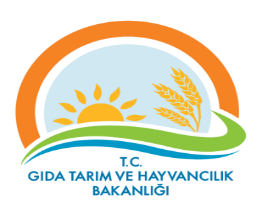 PROSES İZLEME ÖLÇME FORMU (9.1.1)Dokuman KoduGTHB.59.İLM.KYS.053PROSES İZLEME ÖLÇME FORMU (9.1.1)Revizyon NoPROSES İZLEME ÖLÇME FORMU (9.1.1)Revizyon TarihiPROSES İZLEME ÖLÇME FORMU (9.1.1)Yayın TarihiPROSES İZLEME ÖLÇME FORMU (9.1.1)Sayfa SayısıSayfa 1 / Proses AdıHedefPerformans Göstergesiİzleme Periyodu   Gerçekleşme                               Açıklama   Gerçekleşme                               Açıklama   Gerçekleşme                               Açıklama   Gerçekleşme                               Açıklama   Gerçekleşme                               Açıklama   Gerçekleşme                               Açıklama   Gerçekleşme                               Açıklama   Gerçekleşme                               AçıklamaProses AdıPerformans Göstergesiİzleme Periyodu1 ay2 ay3 ay4 ay..ay..ay..ayYıllıkTarım Topraklarının Tarımsal Amaçlı Yapılar İçin KullanımıMevzuat çerçevesinde Toprak Koruma Kurulunun kararlarını almak, bu kararları uygulamak ve bu kararları takip ederek, tüm işlemleri hizmet standartlarına uyum oranına göre arttırmak%100İhtiyaç Duyulduğunda%90RİSK KAYIT TABLOSURİSK KAYIT TABLOSUDokuman KoduDokuman KoduDokuman KoduGTHB.59.İLM.KYS.053GTHB.59.İLM.KYS.053GTHB.59.İLM.KYS.053GTHB.59.İLM.KYS.053GTHB.59.İLM.KYS.053GTHB.59.İLM.KYS.053GTHB.59.İLM.KYS.053RİSK KAYIT TABLOSURİSK KAYIT TABLOSURevizyon NoRevizyon NoRevizyon NoRİSK KAYIT TABLOSURİSK KAYIT TABLOSURevizyon TarihiRevizyon TarihiRevizyon TarihiRİSK KAYIT TABLOSURİSK KAYIT TABLOSUYayın TarihiYayın TarihiYayın TarihiRİSK KAYIT TABLOSURİSK KAYIT TABLOSUSayfa SayısıSayfa SayısıSayfa SayısıSayfa 1 / Sayfa 1 / Sayfa 1 / Sayfa 1 / Sayfa 1 / Sayfa 1 / Sayfa 1 / TESPİT EDİLEN RİSKTESPİT EDİLEN RİSKLERİN OLUMSUZ ETKİLERTESPİT EDİLEN RİSKLERİN OLUMSUZ ETKİLERMEVCUT KONTROLLERMEVCUT KONTROLLERRİSKLERE VERİLEN CEVAPLARETKİOLASILIKRİSK  SKORU (PUANI)RİSKİN DEĞİŞİM YÖNÜ (ÖNEM DÜZEYİ)RİSKE VERİLECEK CEVAPLAR YENİ/EK/KALDIRILAN KONTROLLERRİSKİN TÜRÜRİSKİN SAHİBİAÇIKLAMALAR (İZLEME RAPORLAMA)AÇIKLAMALAR (İZLEME RAPORLAMA)Risk:Amaç Dışı Kullanım.Tarım arazilerini kullananlar, toprağın ekolojik, bitkisel üretim, sosyo-ekonomik ve endüstriyel işlevlerinin tamamen, kısmen veya geçici olarak bozulmasıTarım arazilerini kullananlar, toprağın ekolojik, bitkisel üretim, sosyo-ekonomik ve endüstriyel işlevlerinin tamamen, kısmen veya geçici olarak bozulmasıHarita, yerinde ve proje üzerinde ölçme, değerlendirme vb.Harita, yerinde ve proje üzerinde ölçme, değerlendirme vb.Kanun ve Yönetmelik UygulamalarıGerekli Hallede Para Cezası Uygulama515Düşük RiskMüteşebbislerin bilgilendirilmesi,Yasal Zorunluluklardan Kaçışın Engellenmesi.Operasyonelİl MüdürlüğüSebep:  
1- 1- Kişinin bilgi eksikliği2-Yasal Zorunluluklardan Kaçış,Tarım arazilerini kullananlar, toprağın ekolojik, bitkisel üretim, sosyo-ekonomik ve endüstriyel işlevlerinin tamamen, kısmen veya geçici olarak bozulmasıTarım arazilerini kullananlar, toprağın ekolojik, bitkisel üretim, sosyo-ekonomik ve endüstriyel işlevlerinin tamamen, kısmen veya geçici olarak bozulmasıHarita, yerinde ve proje üzerinde ölçme, değerlendirme vb.Harita, yerinde ve proje üzerinde ölçme, değerlendirme vb.Kanun ve Yönetmelik UygulamalarıGerekli Hallede Para Cezası Uygulama515Düşük RiskMüteşebbislerin bilgilendirilmesi,Yasal Zorunluluklardan Kaçışın Engellenmesi.Operasyonelİl Müdürlüğü